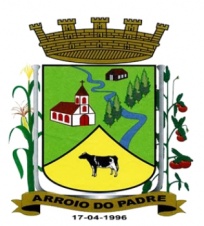 ESTADO DO RIO GRANDE DO SULMUNICÍPIO DE ARROIO DO PADREGABINETE DO PREFEITOA                                                                                                                       Mensagem 75/2016.Câmara Municipal de Vereadores                                                                                                                      Senhor Presidente                                                                                                                                                  Senhores VereadoresEncaminho-lhes para apreciação o projeto de Lei 75/2016, que após cumprimentá-los, passo a justificar o seu objetivo.Foi constatado que em algumas dotações orçamentários vinculadas ao auxílio transporte dos servidores municipais constam valores insuficientes para cobrir aquela despesa até o final deste ano.Diante disso, enviamos o presente projeto de Lei que por sua vez propõe a abertura de Crédito Adicional Suplementar para que, então, se resolva esta questão.Os recursos a serem usados na cobertura dos créditos propostos estão indicados no próprio projeto de Lei.Nada mais havendo, despeço-me, pedindo tramitação em regime de urgência a este projeto. 	Atenciosamente.	Arroio do Padre, 04 de novembro de 2016.Leonir Aldrighi Baschi                                                                                                                                            Prefeito MunicipalIImo. Sr.                                                                                                                                                                             Roni Rutz BuchveitzPresidente da Câmara Municipal de Vereadores                                                                                                       Arroio do Padre/RS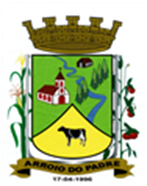 ESTADO DO RIO GRANDE DO SULMUNICÍPIO DE ARROIO DO PADREGABINETE DO PREFEITOPROJETO DE LEI Nº 75 DE 04 DE NOVEMBRO DE 2016.Autoriza o Município de Arroio do Padre a realizar abertura de Crédito Adicional Suplementar no Orçamento Municipal de 2016.Art. 1° Fica autorizado o Município de Arroio do Padre, Poder Executivo a realizar abertura de Crédito Adicional Suplementar no Orçamento do Município para o exercício de 2016, nos seguintes programas de trabalho e respectivas categorias econômicas e conforme as quantias indicadas:02 – Gabinete do Prefeito01 – Manutenção das Atividades do Gabinete04 – Administração122 – Administração Geral0002 – Gestão e Manutenção das Atividades do Gabinete do Prefeito2.202 – Gestão e Manutenção das Atividades do Gabinete do Prefeito3.3.90.49.00.00.00 – Auxílio Transporte. R$ 800,00 (oitocentos reais)Fonte de Recurso: 0001- Livre03 – Secretaria de Administração, Planejamento, Finanças, Gestão e Tributos01 – Manutenção das Atividades Administrativas04 – Administração122 – Administração Geral0003 – Gestão e Manutenção das Atividades da Secretaria de Administração2.303 – Manutenção das Atividades da Secretaria3.3.90.49.00.00.00 – Auxílio Transporte. R$ 400,00 (quatrocentos reais)Fonte de Recurso: 0001 – Livre03 – Secretaria de Administração, Planejamento, Finanças, Gestão e Tributos02 – Setor de Tributos e Arrecadação04 – Administração125 – Normatização e Fiscalização0102 – Eficiência em Atividade Tributária2.304 – Manutenção das Atividades Tributárias3.3.90.49.00.00.00 – Auxílio Transporte. R$ 200,00 (duzentos reais)Fonte de Recurso: 0001 – Livre04 – Secretaria de Educação, Cultura, Esporte e Turismo01 – Atividades da Secretaria de Educação12 - Educação122 – Administração Geral0004 – Gestão e Manutenção das Atividades da Secretaria2.402 – Manutenção das Atividades da Secretaria3.3.90.49.00.00.00 – Auxílio Transporte. R$ 700,00 (setecentos reais)Fonte de Recurso: 0020 – MDE04 – Secretaria de Educação, Cultura, Esporte e Turismo02 – Manutenção das Atividades do Ensino Infantil12 – Educação365 – Educação Infantil0103 – Educar é Sempre Importante2.404 – Promoção da Educação Infantil – Rec. Próprios3.3.90.49.00.00.00 – Auxílio Transporte. R$ 1.000,00 (um mil reais)Fonte de Recurso: 0020 – MDE04 – Secretaria de Educação, Cultura, Esporte e Turismo02 – Manutenção das Atividades do Ensino Infantil12 – Educação365 – Educação Infantil0103 – Educar é Sempre Importante2.405 – Promoção da Educação Infantil - Fundeb3.3.90.49.00.00.00 – Auxílio Transporte. R$ 1.200,00 (um mil e duzentos reais)Fonte de Recurso: 0036 – Fundeb04 – Secretaria de Educação, Cultura, Esporte e Turismo03 – Manutenção das Atividades do Ensino Fundamental12 – Educação361 – Ensino Fundamental0103 – Educar é Sempre Importante2.409 – Manutenção Efetiva do Magistério - Fundeb3.3.90.49.00.00.00 – Auxílio Transporte. R$ 1.500,00 (um mil e quinhentos reais)Fonte de Recurso: 0036 – Fundeb04 – Secretaria de Educação, Cultura, Esporte e Turismo03 – Manutenção das Atividades do Ensino Fundamental12 – Educação361 – Ensino Fundamental0103 – Educar é Sempre Importante2.410 – Prestação do Serviço de Transporte Escolar3.3.90.49.00.00.00 – Auxílio Transporte. R$ 150,00 (cento e cinquenta reais)Fonte de Recurso: 0020 - MDE05 – Secretaria de Saúde e Desenvolvimento Social02 – Fundo Municipal da Saúde – Rec. Próprios10 – Saúde301 – Atenção Básica0107 – Assistência Médica a População2.504 – Atendimentos Médicos na Unidade de Saúde3.3.90.49.00.00.00 – Auxílio Transporte. R$ 3.500,00 (três mil e quinhentos reais)Fonte de Recurso: 0040 – ASPS05 – Secretaria de Saúde e Desenvolvimento Social02 – Fundo Municipal da Saúde – Rec. Próprios10 – Saúde301 – Atenção Básica0107 – Assistência Médica a População2.505 – Promoção Estratégia da Saúde da Família3.3.90.49.00.00.00 – Auxílio Transporte. R$ 700,00 (setecentos reais)Fonte de Recurso: 0040 – ASPS05 – Secretaria de Saúde e Desenvolvimento Social02 – Fundo Municipal da Saúde – Rec. Próprios10 – Saúde301 – Atenção Básica0107 – Assistência Médica a População2.507 – Manutenção dos Serviços de Ambulância e Veículos de Saúde3.3.90.49.00.00.00 – Auxílio Transporte. R$ 1.200,00 (um mil e duzentos reais)Fonte de Recurso: 0040 – ASPS06 – Secretaria da Agricultura, Meio Ambiente e Desenvolvimento01 – Manutenção das Atividades da Secretaria20 – Agricultura 122 – Administração Geral0007 – Gestão e Manutenção das Atividades da Secretaria da Agricultura2.602 – Manutenção das Atividades da Secretaria3.3.90.49.00.00.00 – Auxílio Transporte. R$ 800,00 (oitocentos reais)Fonte de Recurso: 0001 – Livre07 - Secretaria de Obras, Infraestrutura e Saneamento.04 -  Atendimento dos Serviços Públicos17 - Saneamento512 – Saneamento Básico Urbano0114 – Serviços Públicos Essenciais2.708 – Manutenção e Ampliação do Abastecimento de Água3.3.90.49.00.00.00 – Auxílio Transporte. R$ 20,00 (vinte reais)Fonte de Recurso: 0001 – LivreValor total do Crédito Adicional Suplementar: R$ 12.170,00 (doze mil, cento e setenta reais)Art. 2° Servirão de cobertura para o Crédito Adicional Suplementar de que trata o art. 1° desta Lei, recursos provenientes da redução das seguintes dotações orçamentárias:04 – Secretaria de Educação, Cultura, Esporte e Turismo01 – Atividades da Secretaria de Educação12 - Educação122 – Administração Geral0004 – Gestão e Manutenção das Atividades da Secretaria2.402 – Manutenção das Atividades da Secretaria3.1.90.13.00.00.00 – Obrigações Patronais. R$ 1.850,00 (um mil oitocentos e cinquenta reais)Fonte de Recurso: 0020 – MDE04 – Secretaria de Educação, Cultura, Esporte e Turismo03 – Manutenção das Atividades do Ensino Fundamental12 – Educação361 – Ensino Fundamental0103 – Educar é Sempre Importante2.409 – Manutenção Efetiva do Magistério - Fundeb3.1.90.11.00.00.00 – Vencimentos e Vantagens Fixas. R$ 2.700,00 (dois mil e setecentos reais)Fonte de Recurso: 0031 – Fundeb05 – Secretaria de Saúde e Desenvolvimento Social02 – Fundo Municipal da Saúde – Rec. Próprios10 – Saúde301 – Atenção Básica0107 – Assistência Médica a População2.505 – Promoção Estratégia da Saúde da Família3.1.90.04.00.00.00 – Contratação Por Tempo Determinado. R$ 2.000,00 (dois mil reais)3.3.90.30.00.00.00 – Material de Consumo. R$ 2.000,00 (dois mil reais)3.3.90.39.00.00.00 – Outras Serviços de Terceiros – Pessoa Jurídica. R$ 1.400,00 (um mil e quatrocentos reais)Fonte de Recurso: 0040 – ASPS06 – Secretaria da Agricultura, Meio Ambiente e Desenvolvimento03 – Prover o Desenvolvimento dos Agricultores20 – Agricultura 608 – Promoção da Produção Agropecuária0109 – Fortalecendo a Agricultura Familiar2.604 – Manutenção da Patrulha Agrícola3.3.90.30.00.00.00 – Material de Consumo. R$ 2.220,00 (dois mil, duzentos e vinte reais)Fonte de Recurso: 0001 – LivreValor total das reduções orçamentárias: R$ 12.170,00 (doze mil, cento e setenta reais)Art. 3° Esta Lei entra em vigor na data de sua publicação.Arroio do Padre, 04 de novembro de 2016.Visto Técnico:Loutar PriebSecretário de Administração, Planejamento,Finanças, Gestão e Tributos       Leonir Aldrighi BaschiPrefeito Municipal